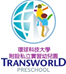                    一〇八學年度 第二學期 生活作息表表                                              丫丫班：小雯老師、惠琴老師貼心提醒您，別忘了鼓勵孩子在八點前到校參加好書共讀認證活動及大肌肉運動，九點後正式課程即將開始，別忘了盡量讓孩子早點到校哦！＊ 特殊活動時間包括健康教學、慶生會、戶外活動等特別活動唷！＊ 每周一繪本分享，請幼兒帶一本繪本到校說故事。＊ 每週三戶外時間，會帶領孩子到大操場跑步至校園巡禮，請當天讓孩子穿著舒適的   服裝及球鞋。＊ 每週五愛的分享活動，可以讓孩子帶最喜歡的物品來分享哦！（例：一張小貼紙、一朵小花…）     星期時間星期一星期一星期一星期二星期三星期四星期五7:30-8:15值班活動值班活動值班活動值班活動值班活動值班活動值班活動8：15-8：45大肌肉運動大肌肉運動大肌肉運動大肌肉運動大肌肉運動大肌肉運動大肌肉運動8:45-9:00好書推薦-語文閱讀時間好書推薦-語文閱讀時間好書推薦-語文閱讀時間好書推薦-語文閱讀時間好書推薦-語文閱讀時間好書推薦-語文閱讀時間好書推薦-語文閱讀時間9:00-10:00角落探索學習與分享討論角落探索學習與分享討論角落探索學習與分享討論角落探索學習與分享討論角落探索學習與分享討論角落探索學習與分享討論角落探索學習與分享討論10:00-10:20點心時間點心時間點心時間點心時間點心時間點心時間點心時間10:20-11:40分組活動與分享回饋假日分享分組活動與分享回饋假日分享分組活動與分享回饋假日分享主題觀察記錄活動校園巡禮/大自然探索主題觀察記錄活動特殊活動愛的分享自由活動11:40-12:00收拾/溫馨時光收拾/溫馨時光收拾/溫馨時光收拾/溫馨時光收拾/溫馨時光收拾/溫馨時光收拾/溫馨時光12:00-12:40午飯、刷牙午飯、刷牙午飯、刷牙午飯、刷牙午飯、刷牙午飯、刷牙午飯、刷牙12:40-14:10午睡時間/整理服裝儀容午睡時間/整理服裝儀容午睡時間/整理服裝儀容午睡時間/整理服裝儀容午睡時間/整理服裝儀容午睡時間/整理服裝儀容午睡時間/整理服裝儀容14:10-15:40創意gigo美感活動音樂律動美感活動音樂律動美感活動音樂律動感覺統合品德教育生活常規繪本分享多感官教室14:10-15:40編織遊戲主題創作DIY 語文遊戲3：30-4：00 語文遊戲3：30-4：00 語文遊戲3：30-4：00自然科學腦力激盪木工活動3:10~3:50 語文遊戲3：30-4：0015:40-16:00點心時間、收拾書包點心時間、收拾書包點心時間、收拾書包點心時間、收拾書包點心時間、收拾書包點心時間、收拾書包點心時間、收拾書包16:00-17:00音樂律動音樂律動語文活動語文活動彈性課程體能活動影片欣賞17:00-18:00快樂回家(學習區時間：美勞角、圖書角、閱覽室)快樂回家(學習區時間：美勞角、圖書角、閱覽室)快樂回家(學習區時間：美勞角、圖書角、閱覽室)快樂回家(學習區時間：美勞角、圖書角、閱覽室)快樂回家(學習區時間：美勞角、圖書角、閱覽室)快樂回家(學習區時間：美勞角、圖書角、閱覽室)快樂回家(學習區時間：美勞角、圖書角、閱覽室)